Additional FilesAdditional file 1. Sites of sampling from the CVVHD circuit (A) Pre-dialyzer sampling port, (B) Post-dialyzer sampling port, (C) Effluent fluid sampling port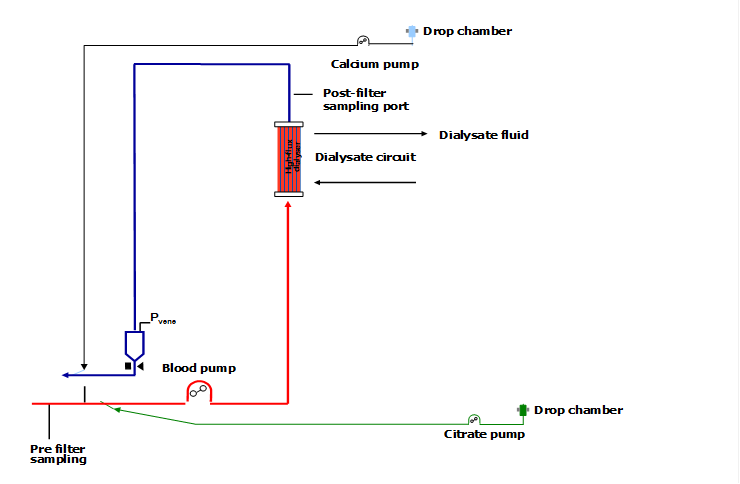 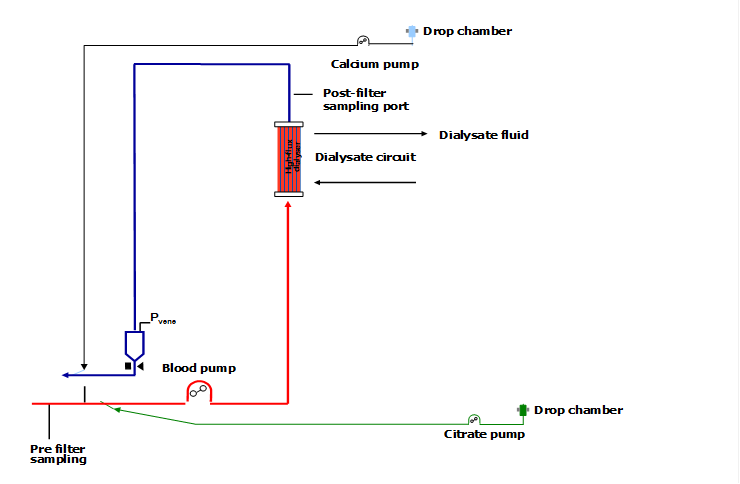 Additional file 2   Reduction ratio of cytokine concentrations at t = 1 (n=12), 6 (n=12), 24 (n=11), and 48 (n=7) hours compared with baseline pre-filter concentrations (%)Notes: Values expressed as median (interquartile range)Abbreviations: IL, interleukin; VEGF, vascular endothelial growth factor; IFN, interferon; TNF, tumor necrosis factor; MCP, monocyte chemoattractant protein; EGF, epidermal growth factorAdditional file 3 Sieving coefficient (SC) over time and mean SC (± standard error) for each cytokineValues expressed as mean ± standard deviationAbbreviations: IL, interleukin; VEGF, vascular endothelial growth factor; IFN, interferon; TNF, tumor necrosis factor; MCP, monocyte chemoattractant protein; EGF, epidermal growth factorAdditional file 4   Scatter plot and linear regression diagram showing the relation of sieving coefficient with molecular weights of analyzed cytokines and time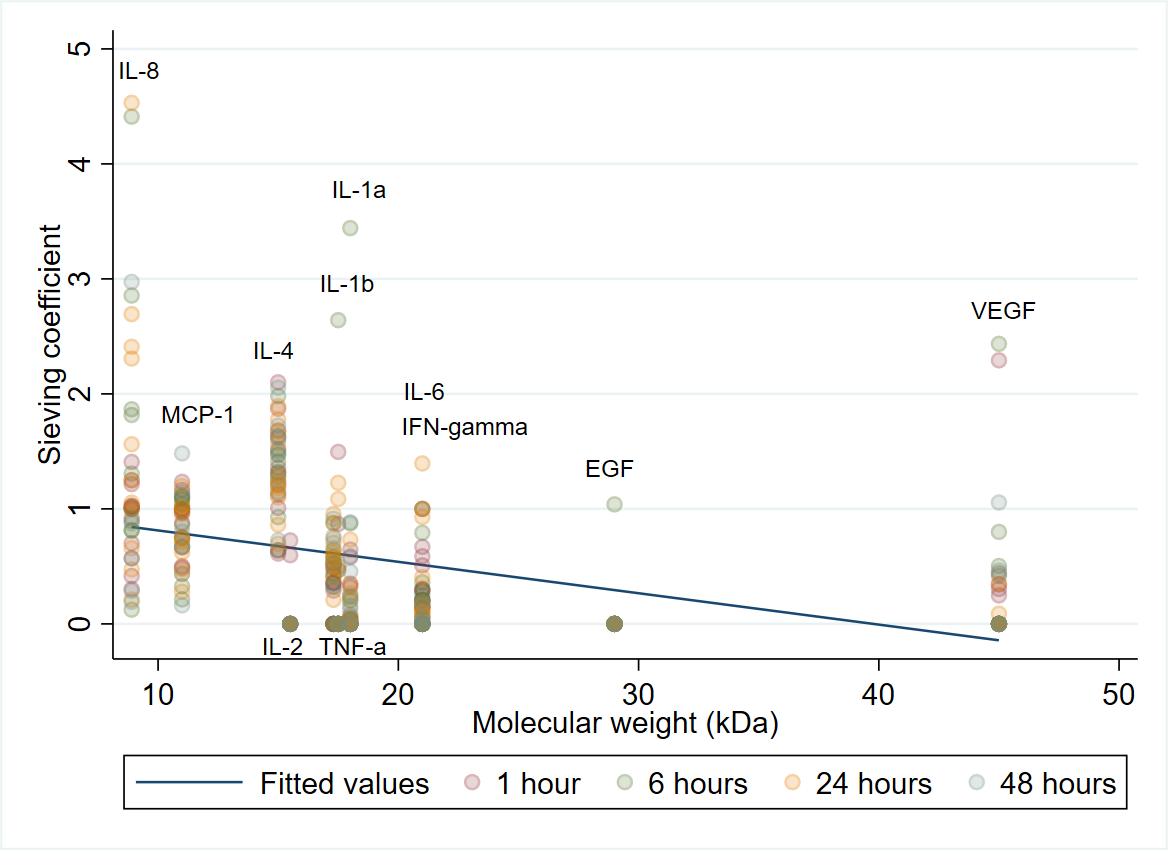 Abbreviations: IL, interleukin; VEGF, vascular endothelial growth factor; IFN, interferon; TNF, tumor necrosis factor; MCP, monocyte chemoattractant protein; EGF, epidermal growth factorAdditional file 5  Clearance rates (mL/min) of cytokines by adsorption (pink bars) and effluent (blue bars) over time visualized as box and whisker plots (horizontal bars indicate median values). Comparison between clearance rates at each time point and t = 1 hour were indicated by the asterisks (*) for statistical significance (P < 0.05).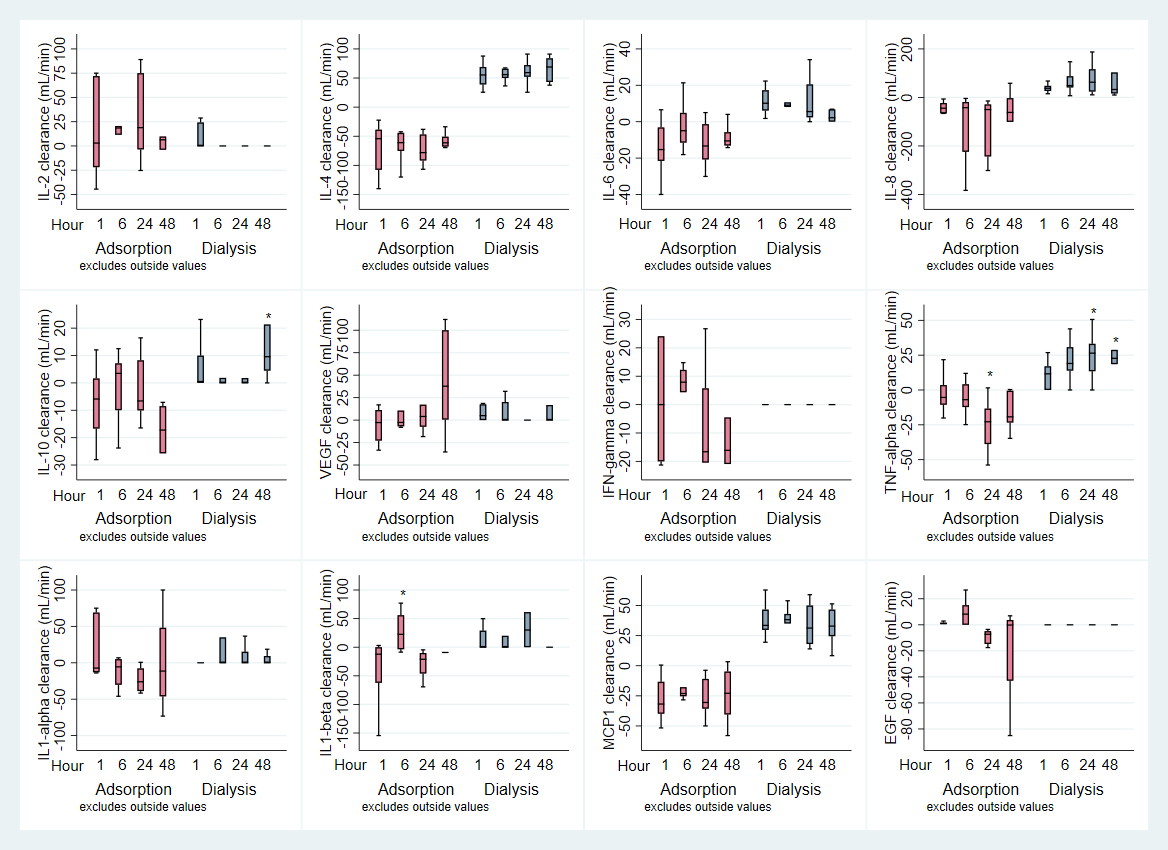 Abbreviations: IL, interleukin; VEGF, vascular endothelial growth factor; IFN, interferon; TNF, tumor necrosis factor; MCP, monocyte chemoattractant protein; EGF, epidermal growth factorAdditional file 6  Spearman's correlation between serum levels and clearances by adsorption and effluentAbbreviations: IL, interleukin; VEGF, vascular endothelial growth factor; IFN, interferon; TNF, tumor necrosis factor; MCP, monocyte chemoattractant protein; EGF, epidermal growth factorAdditional file 7  Mass balances for all cytokines (pg/min): Mass removal rate by adsorption (Mad), mass removal rate by dialysis (Mdf), and total mass removal rate (Mt)*only one observationNotes: Values expressed as median (interquartile range)Abbreviations: IL, interleukin; VEGF, vascular endothelial growth factor; IFN, interferon; TNF, tumor necrosis factor; MCP, monocyte chemoattractant protein; EGF, epidermal growth factorCytokinesT0-T1 (%)T0-T6 (%)T0-T24 (%)T0-T48 (%)IL-2-21.15(-62.57, 20.27)-38.01(-93.36, 17.34)-39.44(-100.89, 22.02)-9.43(-143.64, 124.78)IL-47.80(-13.75, 29.35)3.03(-17.13, 23.19)1.76(-23.18, 26.71)-13.46(-29.25, 2.34)IL-639.06(-30.24, 108.36)26.68(-50, 103.36)-11.45(-61.09, 38.19)-24.50(-146.34, 97.34)IL-814.66(-91.26, 120.59)48.98(-133.75, 231.70)0.09(-78.78, 78.97)-58.93(-84.20, -33.67)IL-1072.12(-83.07, 227.32)56.92(-84.44, 198.29)2.58(-70.02, 75.17)-43.04(-90.02, 3.94)VEGF-26.47(-59.58, 6.64)-28.98(-56.01, -1.94)-14.42(-53.64, 24.80)-34.88(-70.67, 0.91)IFN-ƴ-14.43(-60.85, 31.99)-15.74(-89.63, 58.15)-54.46(-99.65, -9.27)-61.02(-107.25, -14.79)TNF-α-21.70(-45.31, 1.91)-20.88(-55.25, 13.50)-36.93(-63.39, -10.47)-47.18(-74.91, -19.46)IL-1α-41.63(-97.79, 14.54)-52.55(-97.43, -7.67)-35.69(-100.01, 28.64)-50.98(-106.86, 4.90)IL-1β-27.17(-78.40, 24.06)-3.73(-84.92, 77.45)-46.82(-95.60, 1.97)-54.04(-128.93, 20.85)MCP-1-8.73(-28.98, 11.52)-20.51(-42.61, 1.59)-30.48(-49.41, -11.55)-59.94(-75.33, -44.55)EGF-42.42(-86.47, 1.63)-22.63(-58.92, 13.66)-0.78(-32.63, 31.08)61.74(-209.90, 333.38)CytokinesT1 (n=12)T6 (n=10)T24 (n=11)T48 (n=6)Mean ± S.E.IL-2 (n=6)0.22 ± 0.340 ± 00 ± 00 ± 00.06 ± 0.04IL-4 (n=12)1.34 ± 0.461.33 ± 0.371.32 ± 0.381.47 ± 0.451.35 ± 0.06IL-6(n=12)0.33 ± 0.270.27 ± 0.280.28 ± 0.360.08 ± 0.080.26 ± 0.05IL-8(n=12)0.90 ± 0.341.59 ± 1.241.65 ± 1.262.42 ± 3.681.52 ± 0.27IL-10(n=12)0.12 ± 0.190.05 ± 0.090.05 ± 0.090.33 ± 0.330.11 ± 0.03VEGF(n=11)0.33 ± 0.670.42 ± 0.770.04 ± 0.110.25 ± 0.430.26 ± 0.09IFN-ƴ(n=7)0.08 ± 0.220.13 ± 0.320.23 ± 0.570 ± 00.13 ± 0.07TNF-α(n=12)0.24 ± 0.220.44 ± 0.280.55 ± 0.280.54 ± 0.330.42 ± 0.05IL-1α(n=6)0.11 ± 0.260.86 ± 1.490.22 ± 0.330.11 ± 0.230.33 ± 0.18IL-1β(n=9)0.31 ± 0.540.45 ± 0.981.16 ± 2.220 ± 00.57 ± 0.26MCP-1(n=12)0.90 ± 0.240.81 ± 0.330.74 ± 0.280.78 ± 0.480.81 ± 0.05EGF(n=5)0 ± 00.17 ± 0.420 ± 00 ± 00.05 ± 0.05CytokinesAdsorptionP valueEffluentP valueIL-2-0.520.030.350.17IL-40.520.0008-0.71<0.001IL-6-0.530.00050.540.0004IL-80.180.28-0.090.57IL-100.290.01-0.150.37VEGF0.080.650.220.20IFN-ƴ0.120.600.220.35TNF-α0.120.450.230.16IL-1α-0.560.020.280.26IL-1β-0.100.670.500.03MCP-1-0.240.140.0080.96EGF0.060.77-0.320.13CytokinesMass removal rate (pg/min)T1T6T24T48IL-2(n=6)Adsorption8.7(-145.7, 174.2)54.0(43.7, 109.1)55(-23.9, 224.3)17.3(-49.4, 46.4)Dialysis 0 (0,0)0 (0, 0)0 (0, 0)0 (0, 0)Total18.4 (-6.2, 174.2)48.8 (20.0, 81.5)55 (-23.9, 224.3)17.3 (-49.4, 46.4)IL-4(n=12)Adsorption-82.3(-139.7, -60.7)-78.5(-83.9, -73.9)-92.7(-109.4, -84.3)-68.4(-82.7, -65.9)Dialysis83.2 (71.8, 94.0)87.2 (71, 100.2)90.2 (63.1, 103.3)84.2 (77.6, 97.5)Total4.7 (-29.9, 22.9)-0.9 (-5.9, 11.6)-15 (-32.8, 2.9)5.6 (-6.1, 14.7)IL-6(n=12)Adsorption-970.3(-19423, -92.8)-50.2(-1694, 182)-298.1(-11390.8, -31.7)-672.3(-1380, -125.6)Dialysis616.0 (257.7, 19227.5)530.6 (60.2, 6608)346.5           (69.9, 1742.6)224.6 (0, 266.2)Total0 (-388.5, 469.6)219.3 (-3.9, 944)0 (-933.4, 228.5)-684.9(-1009.9, 5.6)IL-8(n=12)Adsorption-4810.2(-12008, -1565)-5352.1(-30014.1, -654.6)-5129.8(-26834, -1061)-1856.8(-3903.6, -221)Dialysis3255.3      (721.3, 12400.5)13256.8        (690.4, 16850.8)3490 (470.7, 17956.9)1763.5 (326, 3149.8)Total-345.6(-2621.7, 864.8)-128.5(-3322.9, 3990.8)-1.7(-2187, 240)38.3(-1373, 558.4)IL-10(n=12)Adsorption-34.8 (-145.5, 45.5)28.8 (-12.9, 71.7)-12.3 (-95.6, 19.3)-54.5 (-95.2, -37.8)Dialysis19 (0, 75.9)0 (0, 47.3)0 (0, 43.2)35.5 (32.6, 66.3)Total-9.6 (-94.9, 114.2)24.2 (-14.6, 70)7.1 (-95.6, 51)-19.3 (-53.8, -13.0)VEGF(n=9)Adsorption-155.8 (-875.6, 371.3)-35.3 (-174.8, 347.6)122.4 (-129.8, 1672.7)930.5 (16.3, 1615)Dialysis0 (0, 610.2)0 (0, 610)0 (0, 0)0 (0, 551.5)Total371.3(-580.9, 748.1)202(-35.3, 347.9)122.5(-44.3, 1672.7)1068.6     (85.5, 1615.0)IFN-ƴ(n=12)Adsorption0 (-38.9, 11.1)0 (0, 24.6)0 (-38.6, 0)-3.6 (-23.5, 0)Dialysis0 (0, 0)0 (0, 0)0 (0, 0)0 (0, 0)Total0 (0, 15.4)0 (0, 26.9)0 (-38.6, 0)0 (-23.5, 0)TNF-α(n=12)Adsorption-19.6(-69.6, 33.6)-25.2(-135.9, 27.8)-109.4(-207.5, -39.8)-67.7(-109.0, -1.4)Dialysis63.3 (0, 164.4)89.4 (54.7, 208.4)102.9 (57.9, 226.8)87.2 (79.3, 109.0)Total78.2 (-5.3, 137.3)56.0 (1.5, 266.4)40 (-151.8, 86.5)43.1 (-1.4, 57.6)IL-1α(n=6)Adsorption-12.7 (-21.3, 32.4)-5.9 (-75, 6.2)-48.9(-85.2, -21.7)-13.4 (-56.8, 22.7)Dialysis0 (0, 0)0 (0, 0)0 (0, 23.3)0 (0,0)Total13.0 (-21.3, 40.3)6.1 (-17.9, 35.8)-14.9 (-73.5, 23.8)-13.4 (-40.2, 22.7)IL-1β(n=7)Adsorption-73.1 (-102.1, 0)36.1 (-9.0, 77.8)-44.3(-56.2, -12.3)-19.7*Dialysis0 (0, 43.5)0 (0, 0)0 (0, 51.0)0 (0, 0)Total0 (-15.1, 38.3)77.8 (27.7, 115.1)-6.8 (-12.3, -5.2)12.9 (-19.7, 45.6)MCP-1(n=12)Adsorption-12760.7(-20902, -6595)-8610.1(-14341, -6946.3)-6161.9(-19019.5, -2951)-5894.2(-13309, -493)Dialysis17960     (12613, 23547)15053          (11945, 21341.2)9507.2  (6255.7, 16095)9416.6 (2561, 12709)Total2608.3(0, 8393)4985.3        (2009.8, 6719.9)1905.8 (0, 3304.5)1598.1(-3683.4, 2948)EGF(n=5)Adsorption2.2 (1.4, 3)15.4 (0, 23.4)-14.2 (-23.2, -7.9)0.9 (-79.0, 7.7)Dialysis0 (0, 0)0 (0, 0)0 (0, 0)0 (0, 0)Total2.2 (1.4, 3)8.4 (-2.8, 23.4)-14.2 (-23.2, -7.9)0.9 (-79.0, 7.7)